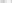 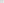 U M O W A   NR ……….2022zawarta w dniu …………………… 2022 r. w Słupsku pomiędzy:  Miasto Słupsk, w którego imieniu działa zarządca nieruchomości Przedsiębiorstwo Gospodarki Mieszkaniowej Sp. z o.o. 76-200 Słupsk, ul. Tuwima 4, zarejestrowana w Krajowym Rejestrze Sądowym prowadzonym przez Sąd Rejonowy Gdańsk Północ w Gdańsku VIII Wydział Gospodarczy Krajowego Rejestru Sądowego pod numerem KRS 0000108416, kapitał zakładowy 2.379.300zł, NIP 839-000-79-64,  reprezentowana przez:Agnieszką Zwierz – Prezesa Zarząduzwanym w  dalszej  części  umowy „Zamawiającym"a :  ……………………………………………………………………………………………………………zwanym dalej „Wykonawcą”.	W wyniku przeprowadzonego postępowania o udzielenie zamówienia publicznego w trybie podstawowym, o którym mowa w treści art. 275 ust. 1 ustawy z dnia 11 września 2019 roku Prawo zamówień publicznych (t.j. Dz. U. z 2021 r., poz. 1129 z zm.) na zadanie pn.: " wykonanie parkingu ekologicznego przy ul. Zygmunta Augusta 74 w Słupsku” w formule "zaprojektuj i wybuduj", polegającego na  zaprojektowaniu i wykonaniu robót z uzyskaniem wymaganych uzgodnień i pozwoleń oraz pełnieniem nadzoru autorskiego, zwanego w dalszej części postępowaniem, Zamawiający zleca Wykonawcy realizację zamówienia, zgodnego w treści ze złożoną przez Wykonawcę ofertą.1. Przedmiot umowy1. Przedmiotem umowy jest wykonanie w formule "zaprojektuj i wybuduj" robót budowlanych 
pn.: " wykonanie parkingu ekologicznego przy ul. Zygmunta Augusta 74 w Słupsku” zwanego dalej " zadaniem " „inwestycją" lub „robotami”.2. W ramach zawartej umowy Wykonawca:opracuje dokumentację projektową i kosztorysową dla zadania objętego przedmiotem umowy. Dokumentacja zostanie opracowana w podziale na projekt koncepcyjny w celu przeprowadzenia konsultacji społecznych i projekt budowlany wraz z projektem zagospodarowania terenu.       W skład dokumentacji będzie wchodzić:- mapa do celów projektowych w skali 1:500,- badania geodezyjne gruntu,- projekt zagospodarowania terenu,- projekt odwodnienia terenu ( w przypadku wskazań uzyskanych z badań geologicznych),- specyfikacja techniczna wykonania i odbioru robót budowlanych,- uzyskanie decyzji administracyjnych i innych uzgodnień pozwalających uzyskanie decyzji pozwolenia na budowę.     Dokumentacja zostanie opracowana zgodnie z wymogami Rozporządzenia Ministra Infrastruktury z dnia 20 grudnia 20021 r. w sprawie szczegółowego zakresu i formy dokumentacji projektowej, specyfikacji technicznych wykonania i odbioru robót budowlanych oraz programu funkcjonalno-użytkowego ( Dz.U. 2021, poz. 2454 z zm. ).wykona roboty budowlane w zakresie wykonania miejsc postojowych oraz zagospodarowania terenu zgodnie z dokumentacją projektową.Szczegółowy zakres przedmiotu zamówienia określa program funkcjonalno - użytkowy, stanowiący załącznik nr 1 do umowy.W razie wątpliwości poczytuje się, iż Wykonawca podjął się wykonania wszystkich prac projektowych, robót, dostaw i usług objętych programem funkcjonalno- użytkowym lub innych nieopisanych w programie funkcjonalno- użytkowym, a niezbędnych do należytego wykonania przedmiotu umowy.Wykonawca oświadcza, że zapoznał się z warunkami realizacji zamówienia oraz miejscem wykonania zamówienia, tzn. z wszelkimi ograniczeniami, warunkami miejscowymi, położeniem terenu robót, dojazdem i warunkami terenu budowy, które mogą mieć wpływ na wykonywane zadania.Wykonawca przyjmuje zamówienie do realizacji bez zastrzeżeń i zobowiązuje się wykonać zadanie  zgodnie: ze specyfikacją warunków zamówienia, w tym programem funkcjonalno – użytkowym, zatwierdzoną przez Zamawiającego dokumentacją projektową, z przepisami Prawa Budowlanego, zasadami wiedzy i sztuki budowlanej, aktualnym stanem wiedzy technicznej oraz kierując się zasadą gospodarności, a także przestrzegając przepisów prawa, a w szczególności  w zakresie techniczno-budowlanym warunkami wykonawstwa i odbioru robót oraz normami obowiązującymi w tym zakresie.§ 2. Osoby odpowiedzialne za realizację umowyWykonawca oświadcza, że roboty będące przedmiotem realizacji niniejszej umowy będą wykonywane przez pracowników posiadających  odpowiednie kwalifikacje i uprawnienia wymagane przepisami prawa, posiadających przeszkolenie w tym zakresie.Prace projektowe wykonywać będą projektanci :…………………………..  -  w branży drogowej,…………………………… - w branży elektrycznej.Zamawiający wyznacza inspektora nadzoru w osobie …………….. posiadającej uprawnienia 
w specjalności konstrukcyjno-budowlanej nr:……………………….,Wykonawca ustanawia kierownika budowy w osobie : …………………………. posiadającego uprawnienia budowlane w specjalności drogowej nr. ………………….,Kierownik budowy występujący z ramienia Wykonawcy realizuje osobiście obowiązek wynikający z przepisów Prawa budowlanego i złożył oświadczenie o przyjęciu obowiązków.Wykonawca w terminie 3 dni od podpisania umowy dostarczy Zamawiającemu kopie zaświadczeń osób wymienionych w ust. 2 i 4, potwierdzających posiadane kwalifikacje oraz wpis na listę właściwego samorządu zawodowego.Zmiana poszczególnych osób w trakcie realizacji robót, w specjalnościach wymienionych w ust. 2 
i 4 , może nastąpić po uprzednim zawiadomieniu Zamawiającego oraz przekazaniu dokumentów potwierdzających posiadane kwalifikacje i doświadczenie (nie niższe niż kwalifikacje 
i doświadczenie osób spełniających wymogi SWZ) oraz wpis na listę właściwego samorządu  zawodowego. Zmiana może nastąpić po uzyskaniu pisemnej zgody Zamawiającego. Zmiana wymaga sporządzenia aneksu do umowy.§ 3. Wykonawcy i PodwykonawcyZamawiający żąda, aby przed przystąpieniem do wykonania zamówienia Wykonawca, o ile są już znane, podał nazwy albo imiona i nazwiska oraz dane kontaktowe podwykonawców i osób do kontaktu z nimi. Wykonawca zawiadamia Zamawiającego o wszelkich zmianach danych,  o których mowa w zdaniu pierwszym, w trakcie realizacji zamówienia, a także przekazuje informacje na temat nowych podwykonawców, którym w późniejszym okresie zamierza powierzyć realizację robót budowlanych lub usług.Wykonawca, podwykonawca lub dalszy podwykonawca zamierzający zawrzeć umowę 
o podwykonawstwo jest zobowiązany w trakcie realizacji umowy do przedłożenia Zamawiającemu projektu tej umowy oraz projektu zmian takiej umowy, przy czym podwykonawca lub dalszy podwykonawca jest zobowiązany dołączyć zgodę Wykonawcy na zawarcie umowy lub  zmiany umowy o podwykonawstwo o treści zgodnej z projektem umowy.Zamawiający, w terminie 14 dni od dnia otrzymania projektu umowy, o której mowa w ust. 2 lub jej zmiany, zgłasza pisemne zastrzeżenia do projektu umowy o podwykonawstwo gdy:projekt umowy nie zawiera kompletnej informacji w zakresie stron umowy o podwykonawstwo lub dalsze podwykonawstwo,projekt umowy nie zawiera szczegółowej informacji w zakresie przedmiotu umowy oraz zakresu zleconych robót,projekt umowy przewiduje termin zapłaty wynagrodzenia dłuższy niż 30 dni od dnia doręczenia wykonawcy, podwykonawcy lub dalszemu podwykonawcy faktury lub rachunku, potwierdzających wykonanie zleconej podwykonawcy lub dalszemu podwykonawcy roboty,projekt umowy uzależnia uzyskanie przez Podwykonawcę lub dalszego Podwykonawcę zapłaty od Wykonawcy lub Podwykonawcy za wykonanie przedmiotu umowy o podwykonawstwo od zapłaty przez Zamawiającego wynagrodzenia Wykonawcy lub odpowiednio od zapłaty przez Wykonawcę wynagrodzenia Podwykonawcy, termin realizacji robót jest dłuższy niż przewidywany umową z Zamawiającym, cena za realizację robót przekracza ceny określone w umowie Wykonawcy z Zamawiającym, projekt umowy jest niekompletny, w szczególności gdy nie zawiera wszystkich wymienionych 
w nim załączników,projekt umowy nie uwzględnia obowiązków wskazanych w § 3 ust. 5-7 umowy.  Niezgłoszenie w formie pisemnej zastrzeżeń do przedłożonego projektu umowy o podwykonawstwo w terminie wskazanym w ust. 3, uważa się za akceptację projektu umowy przez Zamawiającego.W przypadku zgłoszenia przez Zamawiającego zastrzeżeń do projektu umowy o podwykonawstwo                    w terminie określonym w  ust.  3  Wykonawca, Podwykonawca lub dalszy podwykonawca może przedłożyć zmieniony projekt umowy o podwykonawstwo uwzględniający w całości zastrzeżenia Zamawiającego. Złożenie zastrzeżeń przez Zamawiającego jest równoznaczne z brakiem akceptacji dla przedłożonej umowy.Po akceptacji projektu umowy o podwykonawstwo lub po upływie terminu zgłoszenia przez Zamawiającego zastrzeżeń do tego projektu, Wykonawca, Podwykonawca, lub dalszy Podwykonawca przedłoży Zamawiającemu poświadczoną za zgodność z oryginałem kopię zawartej umowy o podwykonawstwo lub jej zmiany, w terminie 7 dni od dnia jej zawarcia, jednak nie później niż przed dniem skierowania Podwykonawcy lub dalszego Podwykonawcy do realizacji robót. Podwykonawca lub dalszy podwykonawca jest obowiązany dołączyć zgodę wykonawcy na zawarcie umowy o podwykonawstwo o treści zgodnej z projektem umowy lub zmianą.Zamawiający w terminie 7 dni od dnia otrzymania poświadczonej za zgodność z oryginałem kopii zawartej umowy o podwykonawstwo, zgłasza w formie pisemnej sprzeciw do umowy 
o podwykonawstwo lub jej zmian, w przypadkach, o których mowa w ust. 3.Niezgłoszenie w formie pisemnej sprzeciwu do przedłożonej umowy o podwykonawstwo, 
w terminie wskazanym w ust. 7, uważa się za akceptację umowy przez Zamawiającego.Wykonawca, podwykonawca lub dalszy podwykonawca zamówienia na roboty budowlane przedkłada Zamawiającemu poświadczoną za zgodność z oryginałem kopię zawartej umowy 
o podwykonawstwo, której przedmiotem są dostawy lub usługi, w terminie 7 dni od dnia jej zawarcia, z wyłączeniem umów  o podwykonawstwo o wartości mniejszej niż 0,5% wartości umowy w sprawie zamówienia publicznego.Do umów o podwykonawstwo, których przedmiotem są dostawy lub usługi zapisy ust. 3 dotyczące zastrzeżeń stosuje się odpowiednio.Wykonawca, Podwykonawca lub dalszy Podwykonawca nie może polecić Podwykonawcy realizacji przedmiotu umowy o podwykonawstwo, której przedmiotem są roboty budowlane 
w przypadku braku jej akceptacji przez Zamawiającego.Wykonawca, Podwykonawca lub dalszy Podwykonawca przedłoży wraz z umową 
o podwykonawstwo odpis z Krajowego Rejestru Sądowego Podwykonawcy lub dalszego podwykonawcy, bądź inny dokument z uwagi na status prawny Podwykonawcy lub dalszego Podwykonawcy, potwierdzające, że osoby zawierające umowę w imieniu Podwykonawcy 
lub dalszego Podwykonawcy posiadają uprawnienia do jego reprezentacji.Gdy  zmiana albo rezygnacja z Podwykonawcy dotyczy podmiotu, na którego zasoby Wykonawca powoływał się, na zasadach określonych w art. 118 ust. 1, w celu wykazania spełniania warunków udziału w postępowaniu Wykonawca jest obowiązany wykazać Zamawiającemu, że proponowany inny Podwykonawca lub Wykonawca samodzielnie spełnia je w stopniu nie mniejszym niż Podwykonawca, na którego zasoby wykonawca powoływał się w trakcie postępowania o udzielenie zamówienia. Ponadto Wykonawca na żądanie Zamawiającego przedstawia oświadczenie, o którym mowa w art.125 ust.1 ustawy Prawo zamówień publicznych, lub oświadczenia lub dokumenty potwierdzające brak podstaw do wykluczenia wobec tego Podwykonawcy. Jeżeli Zamawiający stwierdzi, że wobec danego Podwykonawcy zachodzą podstawy wykluczenia, Wykonawca obowiązany jest zastąpić tego Podwykonawcę lub zrezygnować z powierzenia wykonania części zamówienia Podwykonawcy. Postanowienia powyższe stosuje się wobec dalszych podwykonawców.Powierzenie wykonania części zamówienia podwykonawcom nie zwalnia wykonawcy                                  z odpowiedzialności za należyte wykonanie tego zamówienia.4.  Obowiązki Wykonawcy1.  Wykonawca z należytą starannością wykona i zakończy całość robót i prac objętych umową 
w sposób umożliwiający prawidłowe użytkowanie obiektu uzyskanego w wyniku realizacji zadania.Wykonawca wykona wszelkie prace przygotowawcze związane z zagospodarowaniem 
i zabezpieczeniem placu budowy, które są niezbędne do rozpoczęcia i przeprowadzenia robót budowlanych w sposób prawidłowy i zgodny z przepisami polskiego prawa i sztuką budowlaną , a w szczególności: wytyczy punkty geodezyjne działki na której zlokalizowany będzie plac budowy i będzie je utrzymywał przez cały okres realizacji robót, wykona tymczasowe ogrodzenie terenu budowy, uzyska wszelkie uzgodnienia, dokumenty i warunki w zakresie poboru wody, odprowadzenia ścieków, dostawy energii na plac budowy i wykonana na własny koszt podłączenie do sieci lub linii, zainstaluje liczniki zużycia wody, energii, wykona niezbędne drogi dojazdowe, ustawi zaplecze socjalne i biurowe dla potrzeb własnych oraz Zamawiającego.Wykonawca zapewni na swój koszt nadzór techniczny, robociznę, materiały budowlane, urządzenia, wyposażenie, sprzęt budowlany, urządzenia przewidziane w projekcie służące do zagospodarowania terenu oraz wszelkie inne usługi i rzeczy o charakterze trwałym lub tymczasowym niezbędne do wykonania i zakończenia robót, a także do usunięcia wszelkich wad 
i usterek.Wykonawca ma obowiązek na wezwanie Zamawiającego udostępnić do wglądu formularze zamówieniowe wyrobów, materiałów i urządzeń. Zamówienia wyrobów i urządzeń innych niż wymienione w dokumentacji wymagają pisemnej akceptacji Zamawiającego.Wykonawca zobowiązuje się na swój koszt chronić i strzec mienie znajdujące się na placu budowy.Podczas realizacji zadania Wykonawca ma obowiązek przestrzegania przepisów dotyczących bezpieczeństwa i higieny pracy oraz przepisów ochrony przeciwpożarowej, zapewnienia własnym staraniem i na własny koszt wszelkich niezbędnych środków zapewniających bezpieczeństwo  
i higienę pracy jak również bezpieczeństwo pożarowe. Za nienależyte wykonanie tych obowiązków Wykonawca będzie ponosił odpowiedzialność odszkodowawczą.Wykonawca ma obowiązek niezwłocznie informować pisemnie Zamawiającego o wszelkich zauważonych przeszkodach w realizacji zadania.Wykonawca będzie  utrzymywał  plac  budowy  w  stanie  wolnym  od  przeszkód komunikacyjnych oraz będzie usuwał i składował wszelkie zbędne materiały, odpady i śmieci oraz niepotrzebne urządzenia prowizoryczne. Wykonawca zobowiązany jest do niedopuszczenia do wynoszenia na drogi zanieczyszczeń na kołach sprzętu obsługującego budowę.W razie wstrzymania robót, bez względu na przyczynę tego wstrzymania, Wykonawca zobowiązany jest do zabezpieczenia placu budowy, znajdującego się na nim mienia i obiektów 
a także robót rozpoczętych i zakończonych,Wykonawca zobowiązany jest informować inspektora nadzoru wpisem do dziennika budowy 
o terminie zakrycia robót ulegających zakryciu oraz o terminie odbioru robót zanikających. Jeżeli Wykonawca nie poinformował o tych faktach inspektora nadzoru, zobowiązany jest odkryć roboty lub wykonać otwory niezbędne do zbadania robót, a następnie przywrócić roboty do stanu poprzedniego.Wykonawca odpowiada za ochronę sieci, urządzeń i instalacji na powierzchni ziemi i podziemnych takich jak rurociągi, kable itp., w związku z czym Wykonawca zaznajomi się z umiejscowieniem sieci, urządzeń i instalacji przed rozpoczęciem jakichkolwiek wykopów oraz zapewni ich właściwe oznaczenie i zabezpieczenie przed uszkodzeniem w czasie trwania robót. Każdorazowo przed przystąpieniem do wykonania robót ziemnych Wykonawca wykona wykopy kontrolne, w celu zidentyfikowania podziemnych instalacji, których uszkodzenie może stanowić zagrożenie bezpieczeństwa. W razie uszkodzenia jakiegokolwiek rodzaju sieci, urządzeń, instalacji itp. Wykonawca niezwłocznie naprawi powstałe uszkodzenia na własny koszt, a także jeśli to konieczne, przeprowadzi inne prace nakazane przez inspektora nadzoru.Wykonawca zobowiązany jest do uczestniczenia w naradach koordynacyjnych lub innych spotkaniach organizowanych przez inspektora nadzoru i do terminowego realizowania podjętych na nich ustaleń.Wykonawca zobowiązuje się do zorganizowania, prowadzenia, nadzorowania, zabezpieczenia 
i koordynacji robót prowadzonych przez podwykonawców i inne podmioty, tak aby roboty przebiegały bez zakłóceń i przestojów oraz w terminach określonych w harmonogramie rzeczowym realizacji zadania.Wykonawca zobowiązany jest każdorazowo do uzyskania zgody i uzgodnienia lokalizacji wszelkich reklam oraz informacji o charakterze komercyjnym umieszczanych na placu budowy.Po zakończeniu robót Wykonawca zobowiązany jest uporządkować plac budowy i tereny przyległe i przekazać go Zamawiającemu w terminie ustalonym na odbiór robót.Wykonawca zobowiązany jest do odpowiedniego zabezpieczenia i przechowywania wszelkich dokumentów budowy do czasu przejęcia ich przez Zamawiającego.Wykonawca zobowiązany  jest  do  poprawienia  na  własny  koszt  następstw jakichkolwiek błędów przez niego spowodowanych. Sprawdzanie dokumentacji projektowej i robót przez Zamawiającego  nie zwalnia Wykonawcy z odpowiedzialności za ich prawidłowe wykonanie.Zamawiający wymaga od Wykonawcy i podwykonawców zatrudnienia na umowę o pracę osobę wykonującą czynności na stanowisku – pracownik drogowy, w ramach realizacji przedmiotu zamówienia o ile mieszczą się one w zakresie art. 22 § 1 Kodeksu Pracy, który brzmi: „Przez nawiązanie stosunku pracy pracownik zobowiązuje się do wykonywania pracy określonego rodzaju na rzecz pracodawcy i pod jego kierownictwem oraz w miejscu i czasie wyznaczonym przez pracodawcę, a pracodawca – do zatrudniania pracownika za wynagrodzeniem”.W trakcie realizacji zamówienia Zamawiający uprawniony jest do wykonywania czynności kontrolnych wobec Wykonawcy odnośnie spełniania przez Wykonawcę lub podwykonawcę wymogu zatrudnienia na podstawie umowy o pracę osób wykonujących wskazane w ust. 19 czynności. Zamawiający uprawniony jest w szczególności do:żądania oświadczeń i dokumentów w zakresie potwierdzenia spełniania ww. wymogów 
i dokonywania ich oceny,żądania wyjaśnień w przypadku wątpliwości w zakresie potwierdzenia spełniania ww. wymogów,przeprowadzania kontroli na miejscu wykonywania świadczenia.W trakcie realizacji zamówienia na każde wezwanie Zamawiającego w wyznaczonym w tym wezwaniu terminie wykonawca przedłoży Zamawiającemu wskazane poniżej dowody w celu potwierdzenia spełnienia wymogu zatrudnienia na podstawie umowy o pracę przez Wykonawcę lub podwykonawcę osób wykonujących wskazane w ust. 19 czynności w trakcie realizacji zamówienia:1) oświadczenia Wykonawcy lub Podwykonawcy o zatrudnieniu pracownika na podstawie umowy o prace,2) poświadczonej za zgodność z oryginałem  kopii umowy o pracę zatrudnionego pracownika,3) innych dokumentów zawierających informacje , w tym dane osobowe, niezbędne do weryfikacji zatrudnienia na podstawie umowy o pracę, w szczególności imię i nazwisko zatrudnionego pracownika, datę zawarcia umowy o pracę, rodzaj umowy o pracę oraz zakres obowiązków pracownika.  Z tytułu niespełnienia przez Wykonawcę lub podwykonawcę wymogu zatrudnienia na podstawie umowy o pracę osób wykonujących wskazane w ust. 19 czynności Zamawiający przewiduje sankcję w postaci obowiązku zapłaty przez Wykonawcę kary umownej w wysokości określonej 
w § 14 ust. 1 pkt. 9 umowy. Niezłożenie przez wykonawcę w wyznaczonym przez Zamawiającego terminie żądanych przez Zamawiającego dowodów w celu potwierdzenia spełnienia przez Wykonawcę lub podwykonawcę wymogu zatrudnienia na podstawie umowy o pracę traktowane będzie jako niespełnienie przez Wykonawcę lub podwykonawcę wymogu zatrudnienia na podstawie umowy o pracę osób wykonujących wskazane w ust. 19 czynności.5.  Projektowanie1.  Dokumentacja Projektowa zostanie opracowania zgodnie z obowiązującymi normami i przepisami w tym ustawą Prawo Budowlane, z zachowaniem zasad współczesnej wiedzy technicznej 
i należytej staranności wynikającej z zawodowego charakteru działalności Wykonawcy 
i Projektanta. Dokumentacja Projektowa musi być kompletna z punktu widzenia celu, któremu ma służyć, tj. musi być opracowana należycie, w sposób eliminujący ryzyko wystąpienia robót dodatkowych wynikających z jej niekompletności lub nieprawidłowości oraz w sposób gwarantujący prawidłowe zrealizowanie, użytkowanie zrealizowanego zadania.Dokumentacja zostanie opracowana w podziale na projekt koncepcyjny w celu przeprowadzenia konsultacji społecznych oraz projekt budowlany lub dokumentację niezbędną do uzyskania decyzji pozwolenia na budowę. Dokumentacja podlega zatwierdzeniu przez Zamawiającego.W ramach ustalonego wynagrodzenia umownego Wykonawca zobowiązuje się do wykonywania nadzoru autorskiego podczas całego procesu realizacji robót budowlanych prowadzonych 
na podstawie opracowanej dokumentacji projektowej i w okresie rękojmi i gwarancji. Miejscem pełnienia nadzoru autorskiego może być, w zależności od wskazania Zamawiającego, plac budowy, siedziba Zamawiającego lub siedziba Wykonawcy. Wykonawca zapewnia, że wskazany przez niego autor projektu w ramach nadzoru autorskiego zobowiązany jest do: wyjaśniania wątpliwości dotyczących dokumentacji projektowej i zawartych w niej rozwiązań, a także ewentualne uzupełnianie szczegółów dokumentacji projektowej, udziału w naradach koordynacyjnych, organizowanych przez Zamawiającego i odbiorach.Projektant jest odpowiedzialny za szkody wynikłe wskutek wystąpienia wad w dokumentacji projektowej oraz zaniedbań w okresie pełnienia nadzoru autorskiego.  Wykonawca ponosi pełną odpowiedzialność za wszelkie szkody pozostające w związku z odmową udzielenia decyzji 
o pozwoleniu na budowę ( jeśli wystąpi konieczność jej uzyskania) z powodu nieprawidłowości wykonanej dokumentacji projektowej lub opóźnienia wydania w/w decyzji z powodu nałożenia obowiązku usunięcia tychże nieprawidłowości, oraz za szkody powstałe w trakcie robót budowlanych wykonywanych na podstawie dokumentacji projektowej będącej przedmiotem umowy, wynikające z nieprawidłowości tej dokumentacji.Wykonawca przekaże Dokumentację Projektową Zamawiającemu za protokołem zdawczo – odbiorczym zawierającym jej pisemny wykaz oraz oświadczenie o kompletności.Wykonawca zachowuje autorskie prawa osobiste do wykonanej dokumentacji projektowej 
w zgodności z treścią Ustawy o prawie autorskim i prawach pokrewnych z dnia 4 lutego 1994 r. 
(  Dz.U.  2021 poz. 1062 z zm. ). Wykonawca zobowiązuje się do niewykorzystywania autorskich praw osobistych ze szkodą dla interesów Zamawiającego lub w sposób utrudniający realizację robót budowlanych, wykonywanych na podstawie dokumentacji projektowej będącej przedmiotem niniejszej umowy.Wykonawca, po realizacji pierwszego etapu inwestycji tj. wykonania dokumentacji projektowej, przenosi na Zamawiającego autorskie prawa majątkowe do sporządzonej dokumentacji projektowej w celu wykorzystania jej w całości lub we fragmentach w zakresie reprodukcji, publikacji, prezentacji, przetwarzania, wykonywania zależnego prawa autorskiego (kontynuacja lub wykorzystanie projektu przez innego autora), zbycia, realizacji robót budowlanych. W przypadku wystąpienia przez jakąkolwiek osobę trzecią z jakimkolwiek roszczeniem w stosunku 
do Zamawiającego z tytułu praw autorskich, Wykonawca będzie zobowiązany do zwrotu wszelkich kosztów poniesionych przez Zamawiającego w związku z wystąpieniem tych roszczeń.Wykonawca  zobowiązuje  się  do  nieodpłatnego  usunięcie  ewentualnych  wad dokumentacji projektowej w przypadku ich stwierdzenia. Termin usunięcia wad będzie każdorazowo uzgadniany z Zamawiającym lecz nie może być dłuższy niż 5 dni roboczych.6.  Obowiązki ZamawiającegoZamawiający przekaże Wykonawcy przy udziale inspektora nadzoru plac budowy 
w terminie dwóch dni od dnia podpisania umowy.Zamawiający uczestniczy w konsultacjach i naradach, które okażą się niezbędne dla zapewnienia właściwego wykonania umowy.Zamawiający dokona oceny przedłożonej przez Wykonawcę dokumentacji projektowej, w terminie do 4 dni roboczych licząc od dnia jej przedłożenia. Po dokonanej ocenie Zamawiający albo akceptuje dokumentację projektową albo akceptuje ją z zastrzeżeniami i uwagami bądź bez akceptacji składa zastrzeżenia i uwagi. Akceptacja dokumentacji projektowej dotyczy wyłącznie jej sprawdzenia pod względem zgodności z wymaganiami Zamawiającego i nie zwalnia Wykonawcy od pełnej odpowiedzialności za jej prawidłowe wykonanie.Zamawiający realizować będzie należności Wykonawcy w terminach i na warunkach uzgodnionych w niniejszej Umowie.7.  Materiały1. Wykonawca ponosi pełną odpowiedzialność aby stosowane wyroby, materiały urządzenia, wyposażenie, były zgodne z obowiązującymi w Polsce przepisami oraz normami, 
a w szczególności odpowiadały wymaganiom określonym w ustawie z dnia 16 kwietnia 2004 r. 
o wyrobach budowlanych (Dz. U. z 2021  poz. 1213 z zm.). Wbudowane materiały będą nowe, nieużywane, w gatunku I, będą dobrane zgodnie z zasadami sztuki budowlanej, przeznaczone 
i przydatne dla celów do jakich zostały użyte przy wykonywaniu robót, będą starannie wybrane 
z uwzględnieniem ich jakości, parametrów eksploatacyjnych, wyglądu, szacowanej żywotności, kosztów eksploatacji, łatwości obsługi, funkcjonalności, łatwości wymiany lub naprawy. 
W przypadku braku w dokumentacji projektowej ich opisu, Wykonawca jest zobowiązany przed ich wbudowaniem lub zastosowaniem, w terminie pozwalającym na ich zaakceptowanie, przesłać inspektorowi nadzoru wyczerpującą informację określającą proponowane rozwiązania. Inspektor nadzoru dokona akceptacji w terminie do 3 dni roboczych od daty potwierdzenia dostarczenia w/w informacji lub w innym, uzgodnionym z Wykonawcą terminie.Stosowane materiały posiadać będą atesty, certyfikaty, świadectwa, deklaracje zgodności lub certyfikaty zgodności z Polską Normą, aprobaty techniczne, dopuszczenia do stosowania 
w Rzeczypospolitej Polskiej, które Wykonawca zobowiązany jest na każde żądanie Zamawiającego przedstawić każdorazowo, przed dokonaniem zakupu, do akceptacji Zamawiającemu.Wszystkie materiały muszą być magazynowane przez Wykonawcę w sposób zgodny z wytycznymi producenta i zabezpieczone przed zniszczeniem w taki sposób aby zachowały swoje parametry, jakość i własności.Materiały, które nie będą zgodne z warunkami określonymi w umowie, jak również nie odpowiadające obowiązującym normom lub nie posiadające stosownych atestów oraz certyfikatów i dopuszczeń do stosowania w Polsce muszą zostać usunięte z placu budowy przez Wykonawcę, 
a w przypadku ich wbudowania, na polecenie inspektora nadzoru, natychmiast zdemontowane oraz zastąpione materiałami zaakceptowanymi.Wykonawca zapewni potrzebne oprzyrządowanie, potencjał ludzki oraz materiały wymagane 
do zbadania na żądanie Zamawiającego jakości robót wykonanych z materiałów Wykonawcy 
na terenie budowy a także do sprawdzenia ich ciężaru i ilości.Jeżeli w rezultacie przeprowadzenia tych badań okaże się, że zastosowane Wyroby bądź wykonanie robót jest niezgodne z umową, to koszty badań dodatkowych obciążają Wykonawcę, zaś gdy wyniki badań wykażą, że materiały bądź wykonane roboty są zgodne z umową, to koszty tych badań obciążają Zamawiającego.8.  Termin realizacji umowyZadanie obejmujące przedmiot umowy będzie zrealizowane do 30 września 2022r, z tym, że:Wykonawca wykonana koncepcję w terminie 14 dni od dnia podpisania umowy,Wykonawca przedłoży projekt wykonania prac objętych umową w terminie do 60 dni od dnia zatwierdzenia o którym mowa w § 6 ust.3 niniejszej umowy.9.  WynagrodzenieZa wykonanie całości przedmiotu umowy Zamawiający zapłaci Wykonawcy wynagrodzenie:       Wartość netto: ……………………………PLN (słownie ……………………………..PLN).       VAT w ……. %: …………………….. zł       Cena (wartość brutto): …………………PLN (słownie …………………….…..…PLN)         w tym:wynagrodzenie ryczałtowe za wykonanie dokumentacji projektowo – kosztorysowej wraz 
z nadzorem autorskim:wartość netto ……………………………..PLN (słownie: …………………………….PLN)VAT …% tj . ………………………………………………………Wartość brutto……………………………………….PLN (słownie: ……………………PLN)wynagrodzenie ryczałtowe za wykonanie robót budowlanych:wartość netto ……………………………..PLN (słownie: …………………………….PLN)VAT …% tj . ………………………………………………………Wartość brutto……………………………………….PLN (słownie: ……………………PLN)2. Wynagrodzenie określone w ust. 1 obejmuje wszystkie wydatki i koszty niezbędne do wykonania Zadania w tym między innymi : koszty niezbędnych opinii, uzgodnień, decyzji, zawiadomień, wystąpień itp., koszty opracowania dokumentacji Projektowej i dokumentacji geotechnicznej (jeśli zaistnieje taka konieczność), koszty nadzoru autorskiego, robociznę wraz z kosztami towarzyszącymi, pracę sprzętu, zakup wszelkich wyrobów; materiałów, urządzeń, koszty wszelkich dostaw i usług, wyposażenia, załadunek, rozładunek, przewóz, wywóz, likwidacja, utylizacja, magazynowanie, składowanie, wszystkie obowiązujące w Polsce podatki oraz opłaty celne i inne opłaty związane z wykonywaniem robót, obsługa geodezyjna i geotechniczna, koszty pośrednie, koszty BHP, zysk i ryzyko, ubezpieczenia, wszelkie roboty przygotowawcze, porządkowe 
i zabezpieczające przed rozprzestrzenianiem zanieczyszczeń, hałasu, wibracji, zawilgocenia, wody gruntowej i opadowej, wszelkie prace zabezpieczające zapewniające możliwość prowadzenia robót bez przerw spowodowanych złymi warunkami atmosferycznymi, uzyskanie pozwoleń na wejście lub zajęcie terenu, jeśli zaistnieje taka konieczność, ochrona przed kradzieżą, zagospodarowanie terenu budowy, utrzymywanie i eksploatacja zaplecza socjalnego, zaopatrzenie w wodę i energię  na cele socjalne i produkcyjne, ewentualne koszty zajęcia chodnika lub pasa drogowego, koordynacja pracy Podwykonawców, koszty instrukcji, instruktażu i szkolenia, przeprowadzenie wszelkich wymaganych przez obowiązujące przepisy i normy, prób testów, badań, odbiorów technicznych, uzyskanie pozwoleń, uzgodnień, opinii, certyfikatów, aprobat technicznych, ekspertyz, likwidacja zaplecza, uporządkowanie terenu robót, doprowadzenie do stanu pierwotnego z wyrównaniem ewentualnych szkód, koszty sporządzenia dokumentacji powykonawczej, instrukcje, obsługa gwarancyjna w okresie rękojmi i gwarancji oraz dostarczenie wszelkich części zamiennych 
i eksploatacyjnych, wynagrodzenie za przeniesienie autorskich praw majątkowych. wszystkie inne, nie wymienione z nazwy koszty i wydatki związane z realizacją zadania niezbędne do jego należytego wykonania.3.   Nie uwzględnienie przez Wykonawcę w swojej ofercie jakichkolwiek prac projektowych, robót budowlanych, dostaw i usług na etapie przygotowania oferty niezbędnych dla należytego wykonania przedmiotu zamówienia nie może stanowić podstawy roszczeń w stosunku 
do Zamawiającego zarówno w trakcie realizacji niniejszej Umowy jak też po jej wykonaniu.§10.  Zasady rozliczeńZapłata wynagrodzenia Wykonawcy będzie dokonywana w walucie polskiej i wszystkie płatności będą dokonywane w tej walucie.Płatność z tytułu wykonania zamówienia określonego umową, realizowana będzie:fakturą częściową za wykonanie dokumentacji projektowej i kosztorysowej,fakturą końcową, uwzględniającej tylko roboty budowlane.3. Faktura częściowa za wykonanie dokumentacji projektowej i kosztorysowej może zostać    
 wystawiona po zakończeniu etapu projektowego zamówienia i uzyskaniem prawomocnej decyzji 
 pozwolenia na budowę, potwierdzonego protokołem odbioru całości opracowania 
 dokumentacyjnego wraz z pozwoleniem na budowę w wysokości określonej w § 9 ust. 1 pkt 1).4. Faktura końcowa może zostać wystawiona po całkowitym zakończeniu i bezusterkowym 
 odbiorze końcowym inwestycji, potwierdzonym protokołem odbioru końcowego przedmiotu   
 umowy w wysokości określonej w § 9 ust. 1 pkt 2).5. Należność Wykonawcy zapłacona zostanie przez Zamawiającego przelewem na konto wskazane we fakturze.6. W przypadku zlecenia przez Wykonawcę realizacji części robót Podwykonawcom warunkiem zapłaty przez Zamawiającego należnego wynagrodzenia za odebrane roboty budowlane jest przedstawienie dowodów zapłaty wynagrodzenia Podwykonawcom i dalszym Podwykonawcom, biorącym udział w realizacji odebranych robót budowlanych.Do faktury wystawianej przez Wykonawcę muszą być dołączone oryginalne oświadczenia Podwykonawców, że ich należności wymagalne od Wykonawcy zostały w całości zapłacone. 
W przypadku braku takiego oświadczenia Zamawiający ma prawo potrącić nieuregulowaną kwotę 
z faktury, która zostanie zapłacona po uzupełnieniu brakujących oświadczeń.W przypadku nieprzedstawienia przez Wykonawcę wszystkich dowodów zapłaty, wstrzymuje się wypłatę należnego wynagrodzenia za odebrane roboty budowlane w części równej sumie kwot wynikających z nieprzedstawionych dowodów zapłaty.Termin zapłaty wynagrodzenia Podwykonawcy lub dalszemu Podwykonawcy przewidziany 
w umowie o podwykonawstwo nie może być dłuższy niż 30 dni od dnia doręczenia Wykonawcy, Podwykonawcy lub dalszemu Podwykonawcy faktury lub rachunku, potwierdzających wykonanie zleconej Podwykonawcy lub dalszemu Podwykonawcy roboty budowlanej, dostawy lub usługi, przy czym termin na dostarczenie faktury nie może być dłuższy niż 30 dni od dnia odbioru robót.Zamawiający dokonuje bezpośredniej zapłaty wymagalnego wynagrodzenia przysługującego Podwykonawcy lub dalszemu Podwykonawcy, który zawarł zaakceptowaną przez Zamawiającego umowę o podwykonawstwo, której przedmiotem są roboty budowlane, lub który zawarł przedłożoną Zamawiającemu umowę o podwykonawstwo, której przedmiotem są dostawy lub usługi tylko 
w przypadku uchylenia się od obowiązku zapłaty odpowiednio przez wykonawcę, podwykonawcę lub dalszego podwykonawcę zamówienia na roboty budowlane.Wynagrodzenie, o którym mowa w ust. 10 dotyczy wyłącznie należności powstałych 
po zaakceptowaniu przez  Zamawiającego umowy o podwykonawstwo, której przedmiotem są roboty budowlane, lub po przedłożeniu Zamawiającemu poświadczonej za zgodność z oryginałem kopii umowy o podwykonawstwo, której przedmiotem są dostawy lub usługi.Bezpośrednia zapłata obejmuje wyłącznie należne wynagrodzenie, bez odsetek, należnych Podwykonawcy lub dalszemu Podwykonawcy.Przed dokonaniem bezpośredniej zapłaty Zamawiający umożliwi Wykonawcy zgłoszenie pisemnych uwag dotyczących zasadności bezpośredniej zapłaty wynagrodzenia podwykonawcy lub dalszemu podwykonawcy, o których mowa w ust. 10. Termin zgłaszania uwag – 7 dni licząc od dnia doręczenia  informacji.W przypadku zgłoszenia uwag, o których mowa w ust. 13, w terminie wskazanym przez Zamawiającego, Zamawiający może:nie dokonać bezpośredniej zapłaty wynagrodzenia Podwykonawcy lub dalszemu Podwykonawcy, jeżeli Wykonawca wykaże niezasadność takiej zapłaty albozłożyć do depozytu sądowego kwotę potrzebna na pokrycie wynagrodzenia Podwykonawcy lub dalszego Podwykonawcy w przypadku istnienia zasadniczej wątpliwości zamawiającego co do wysokości należnej zapłaty lub podmiotu, któremu płatność się należy albodokonać bezpośredniej zapłaty wynagrodzenia Podwykonawcy lub dalszemu Podwykonawcy, jeżeli podwykonawca lub dalszy podwykonawca wykaże zasadność takiej zapłaty.W przypadku dokonania bezpośredniej zapłaty Podwykonawcy lub dalszemu Podwykonawcy, 
o których mowa w ust. 10, Zamawiający potrąca kwotę wypłaconego wynagrodzenia 
z wynagrodzenia należnego Wykonawcy.Wykonawca wystawi fakturę na adres:   Nabywca/płatnik: Miasto Słupsk76-200 SłupskNIP 839-10-05-507Należność za wykonanie przedmiotu umowy nastąpi przelewem z rachunku Zamawiającego, 
w terminie do 30 dni licząc od daty otrzymania faktury.W przypadku błędnie wystawionej faktury, termin płatności liczony będzie od daty otrzymania faktury korygującej.11.  OdbioryUstala się następujące rodzaje odbiorów :W zakresie dokumentacji projektowej:odbiór zatwierdzonej koncepcji, odbiór dokumentacji projektowej z uzyskaną decyzją pozwolenia na budowę;w zakresie robót budowlanych:odbiór robót zanikających i ulegających zakryciu, odbiór końcowy.Etap projektowania uznaje się za wykonany w chwili podpisania przez Zamawiającego 
i Wykonawcę protokołu odbioru dokumentacji projektowej w oparciu o spisany w tej sprawie 
w chwili przekazania przez upoważnionych przedstawicieli stron protokół przekazania.	Odbiór robót zanikających i ulegających zakryciu: Wykonawca jest zobowiązany zgłosić w formie wpisu w dzienniku budowy inspektorowi nadzoru gotowość do odbioru robót zanikających lub ulegających zakryciu na 2 dni przed ich zakryciem. Po zgłoszeniu inspektorowi nadzoru niezwłocznie ustala z Wykonawcą termin odbioru.Jeżeli Wykonawca nie poinformował inspektora nadzoru o gotowości do odbioru robót zanikających, na żądanie Zamawiającego zobowiązany jest odkryć te roboty lub wykonać otwory niezbędne do zbadania robót, a następnie przywrócić roboty do stanu poprzedniego.Odbiór końcowy robót polega na ostatecznym przekazaniu obiektu budowlanego Zamawiającemu. W czynnościach obioru końcowego biorą udział: Wykonawca,  kierownik budowy, kierownicy robót, projektant, Zamawiający, inspektorzy nadzoru.Czynności jakie winien dokonać Wykonawca  przy odbiorze końcowym:Wykonawca  przed  odbiorem  końcowym  przeprowadzi  wszelkie  próby  i sprawdzenia techniczne zgodnie z art. 22 pkt 7 Prawa Budowlanego;Wykonawca zgłasza Zamawiającemu, wpisem do dziennika budowy oraz pisemnie pod adresem Zamawiającego zakończenie robót i wnioskuje powołanie komisji odbiorowej i dokonanie odbioru końcowego zadania;warunkiem zgłoszenia przez Wykonawcę gotowości do odbioru robót jest ich zakończenie 
i skompletowanie dokumentacji powykonawczej, pozwalającej na ocenę  prawidłowego wykonania przedmiotu odbioru, a w szczególności: oświadczenie kierownika budowy i kierowników robót, o którym mowa w art. 57 ustawie prawo budowlane,protokoły odbioru technicznego wykonanych obiektów, urządzeń, instalacji, robót ulegających zakryciu – zgodnie z obowiązującymi w tym zakresie odrębnymi przepisami,protokoły jakości wyrobów; materiałów (atesty, certyfikaty, aprobaty techniczne, świadectwa jakości wydane przez polskie instytucje uprawnione do ich wydania),geodezyjna inwentaryzacja powykonawcza i mapy powykonawcze zarejestrowane we właściwym ośrodku dokumentacji geodezyjnej i kartograficznej,powykonawcza  dokumentacja  projektowa  z  naniesionymi  zmianami  (w  razie potrzeby 
z uzupełniającym opisem), podpisanymi przez kierownika budowy i projektanta.W przypadku nie dostarczenia wraz ze zgłoszeniem któregokolwiek z powyższych dokumentów Zamawiający będzie miał prawo do nie przystępowania do czynności odbiorowych, zaś Wykonawca obowiązany jest ponownie zgłosić czynności odbiorowe i termin wykonania liczy się od daty ponownego zgłoszenia odbioru.Zamawiający przystępuje do odbioru w ciągu 3 dni od daty zgłoszenia przez Wykonawcę zakończenia robót;w dniu ustalonym przez strony jako termin odbioru, sporządzony zostanie protokół  odbioru końcowego robót. Protokół może zostać spisany jako bezusterkowy lub może zawierać listę usterek i wad lub prac niezbędnych do przeprowadzenia. Usterki i wady Wykonawca zobowiązany jest usunąć w terminie 5 dni od dnia spisania protokołu odbioru końcowego;w przypadku stwierdzenia przez Zamawiającego w trakcie czynności odbiorowych, iż zgłoszony do odbioru przedmiot umowy nie kwalifikuje się do tego odbioru ze względu na niekompletność robót czy też usterki w skali przekraczającej możliwość przejęcia robót lub w przypadku braku któregokolwiek z dokumentów wymienionych w pkt 6.c) – Zamawiający powiadomi pisemnie 
o tym fakcie Wykonawcę i będzie uprawniony naliczać kary umowne za zwłokę począwszy 
od następnego dnia po upływie terminu wykonania określonego w § 8 umowy. Wykonawca natomiast obowiązany będzie do niezwłocznego usunięcia wszelkich usterek i braków, a po dokonaniu tego usunięcia do ponownego zgłoszenia przedmiotu umowy do odbioru;jeżeli w czasie czynności odbioru zostaną ujawnione wady nie nadające się do usunięcia ale umożliwiając użytkowanie przedmiotu umowy zgodnie z przeznaczeniem, to Zamawiający ma prawo dokonać odbioru obniżając wynagrodzenie Wykonawcy proporcjonalnie do rodzaju 
i zakresu wad;Wykonawca zobowiązany jest do zawiadomienia Zamawiającego o usunięciu wad i w takim wypadku może zażądać wyznaczenia terminu na odbiór zakwestionowanych uprzednio robót jako wadliwych. Usunięcie wad i usterek zostaje także potwierdzone stosownym „ protokołem odbioru usunięcia wad i usterek stwierdzonych podczas odbioru końcowego zadania. Z dniem podpisania protokołu usunięcia wad i usterek stwierdzonych podczas odbioru końcowego zadania, zaczynają swój bieg terminy gwarancji i rękojmi;Usunięcie usterek i braków, o którym mowa w niniejszym punkcie jest warunkiem koniecznym rozpoczęcia biegu okresów gwarancyjnych. W przypadku nie usunięcia usterek i braków 
w ustalonych terminach , Zamawiający może powierzyć ich usunięcie osobom trzecim na koszt i ryzyko Wykonawcy, po wcześniejszym pisemnym wezwaniu/lub obciążyć Wykonawcę karą umowną, której mowa w § 14 ust. 1 pkt.3.§ 12. RękojmiaNa wykonany cały przedmiot umowy Wykonawca udziela Zamawiającemu 60 miesięcznej rękojmi według przepisów  art. 556 – 576 4 w zw. z 656 § 1 oraz art. 638  kodeksu cywilnego. Rękojmia obejmie w całości, także zamontowany osprzęt i inne urządzenia .Bieg terminu rękojmi rozpoczyna się od dnia odbioru końcowego przedmiotu umowy.Wykonawca zobowiązany jest do usunięcia na swój koszt, ujawnionych przy odbiorze lub 
w okresie rękojmi, wad odnoszących się do przedmiotu umowy – w terminie wyznaczonym przez Zamawiającego, maksymalnie 14 dni od chwili zgłoszenia. Za zgodą Zamawiającego termin określony w zdaniu pierwszym może zostać wydłużony do 30 dni.W przypadku jeśli Wykonawca będzie w zwłoce w załatwieniu zgłoszonej reklamacji, zgodnie 
z wcześniej ustalonymi terminami, Zamawiając będzie miał prawo dokonać naprawy na koszt 
i ryzyko Wykonawcy, zatrudniając własnych specjalistów lub specjalistów strony trzeciej, bez utraty praw wynikających z rękojmi, ale po uprzednim wezwaniu pisemnym i nie podjęciu przez Wykonawcę napraw w wyznaczonym terminie. W przypadku rozbieżnej oceny przyczyn usterek Strony przyjmą orzeczenie biegłego powołanego przez Zamawiającego. Koszty napraw pokrywa Wykonawca. W przypadku niezapłacenia, Zamawiający pokryje koszty napraw wynikłych w okresie rękojmi z kwoty zabezpieczenia należytego wykonania umowy, w przypadku wyczerpania tej kwoty Wykonawca jest zobowiązany do zapłaty kwoty niezbędnej do pełnego pokrycia kosztów wykonania zastępczego.Zgłoszenie wady winno zostać  potwierdzone pisemnie.Zamawiającemu służy swobodne prawo wyboru podstaw roszczeń z tytułu rękojmi lub gwarancji.Odpowiedzialność Wykonawcy z tytułu rękojmi wynosi 5 lat od dnia odbioru końcowego.W zakresie nieuregulowanym do rękojmi stosuje się przepisy kodeksu cywilnego.§ 13. GwarancjaNiezależnie od udzielonej rękojmi Wykonawca udziela Zamawiającemu gwarancji na cały przedmiot umowy.Umowa niniejsza w zakresie udzielonej gwarancji stanowi dokument gwarancyjny w rozumieniu 
art. 577, art. 577 1 oraz art. 577 2 kodeksu cywilnego.Gwarancja obejmuje okres  ……. .miesięcy licząc od dnia podpisania bez zastrzeżeń protokołu odbioru robót, a w przypadku stwierdzenia usterek, od dnia podpisania protokołu odbioru  robót zawierającego potwierdzenie usunięcia usterek.Okres gwarancji określony w ust. 3 ulega każdorazowo przedłużeniu o czas wystąpienia i usunięcia  wady, tzn.  o czas liczony od dnia zgłoszenia wady do dnia usunięcia wady.Zamawiający może dochodzić roszczeń wynikających z gwarancji także po upływie okresu gwarancji, jeżeli dokonał zgłoszenia wady przed jego upływem.Zgłoszenie wady winno nastąpić pisemnie w terminie 30 dni od jej wykrycia. Dopuszcza 
się zgłoszenie wady po upływie terminu wskazanego w zdaniu pierwszym, jeżeli upływ tego  terminu nie wpływa ujemnie na skutki wynikłe z tej wady.W okresie gwarancji Wykonawca zobowiązuje się do bezpłatnego usunięcia wszelkich wad, jakie wystąpią w przedmiocie umowy, w terminie nie dłuższym niż 5 dni od dnia ich zgłoszenia. Za zgodą Zamawiającego termin określony w zdaniu pierwszym może zostać wydłużony do 10 dni.W przypadku nieusunięcia wady w terminie Zamawiający jest uprawniony do usunięcia wady  we własnym zakresie lub przez podmiot trzeci na koszt i ryzyko Wykonawcy, po uprzednim ponownym wezwaniu Wykonawcy do usunięcia wad w terminie 7 dni od dnia doręczenia tego wezwania.Niezależenie od uprawnień z tytułu usunięcia wady Wykonawca jest zobowiązany do naprawienia szkody w pełnej wysokości, w tym z uwzględnieniem utraconych korzyści.   W przypadku ujawnienia wad uniemożliwiających użytkowanie przedmiotu umowy zgodnie z jego przeznaczeniem Zamawiający może żądać wykonania przedmiotu umowy po raz drugi wyznaczając Wykonawcy odpowiedni termin i  zachowując jednocześnie roszczenie o zapłatę kar umownych oraz naprawienie szkody.W zakresie nieuregulowanym do gwarancji stosuje się przepisy kodeksu cywilnego.14. Kary umowneW razie nie wykonania lub nienależytego wykonania umowy przez Wykonawcę, Wykonawca zobowiązuje się zapłacić Zamawiającemu kary umowne:za zwłokę w terminie określonym § 8 - w wysokości 1,0 % wynagrodzenia umownego brutto określonego w § 9 ust.1  umowy za każdy dzień zwłoki, jednak nie więcej niż 10 % wartości umowywystąpienia błędu projektowego w wysokości 10% wynagrodzenia umownego brutto określonego w § 9 ust. 1  umowy,  jeżeli błąd spowoduje zmianę zakresu prac budowlanych do wykonania,w wysokości 0,3% wynagrodzenia netto, za każdy rozpoczęty dzień zwłoki w usunięciu wad ujawnionych przy odbiorze lub w okresie gwarancji jakości w stosunku do terminu wyznaczonego przez Zamawiającego zgodnie z § 12 ust. 3 i § 13 ust. 7 niniejszej umowy, jednak na więcej niż 50% wynagrodzenia,w wysokości 0,5% wynagrodzenia netto, za brak zapłaty wynagrodzenia podwykonawcom lub dalszym podwykonawcom;w wysokości 0,5% wynagrodzenia netto, o którym mowa w § 9 ust. 1 umowy w przypadku nieterminowej zapłaty wynagrodzenia należnego podwykonawcom lub dalszym podwykonawcom;w wysokości 0,5% wynagrodzenia netto, o którym mowa w § 9 ust. 1 umowy za nieprzedłożenie do zaakceptowania projektu umowy o podwykonawstwo, której przedmiotem są roboty budowlane lub projektu jej zmiany;w wysokości 0,5% wynagrodzenia  netto, o którym mowa w § 9  ust. 1 umowy za nieprzedłożenie poświadczonej za zgodność z oryginałem kopii umowy o podwykonawstwo lub jej zmiany;w wysokości 0,5% wynagrodzenia  netto , o którym mowa w § 9 ust. 1 umowy w przypadku braku zmiany umowy o podwykonawstwo w zakresie terminu zapłaty;w wysokości 0,3% wynagrodzenia netto, o którym mowa w § 9 ust. 1 umowy z tytułu niespełnienia przez Wykonawcę lub podwykonawcę wymogu zatrudnienia na podstawie umowy o pracę osób wykonujących wskazane w § 4 ust. 19 umowy czynności; powyższa kara będzie naliczana oddzielnie za każdą osobę świadczącą usługi, a nie zatrudnioną przez Wykonawcę 
lub podwykonawcę na postawie umowy o pracę.w wysokości 10% wynagrodzenia netto, o którym mowa w § 9 ust. 1 umowy, w przypadku odstąpienia od umowy lub jej rozwiązania z powodu okoliczności, za które odpowiada Wykonawca.Kary umowne są niezależne od poniesionej szkody.Zamawiający zastrzega sobie prawo żądania odszkodowania przekraczającego wysokość zastrzeżonych kar.Zapłacenie kary umownej, o której mowa w ust. 1 pkt. 1-8 nie zwalnia Wykonawcy z obowiązku dokończenia robót, jak również z żadnych innych zobowiązań umownych.Kary, o których mowa w ust. 1 Wykonawca zapłaci na wskazany przez Zamawiającego rachunek bankowy przelewem, w terminie 14 dni kalendarzowych, licząc od dnia doręczenia mu żądania Zamawiającego zapłaty takiej kary umownej.Zamawiający ma prawo do potrącenia kar umownych z wynagrodzenia Wykonawcy.W przypadku odstąpienia od umowy z przyczyn leżących po stronie Zamawiającego Wykonawcy przysługuje odszkodowanie na zasadach ogólnych.§ 15. Wypowiedzenie Umowy1 . W przypadku rozwiązania umowy Wykonawca i Zamawiający przedłożą szczegółowe zestawienie swoich roszczeń, aby umożliwić zawarcie polubownego porozumienia.Zamawiającemu przysługuje prawo odstąpienia od umowy w następujących sytuacjach:w razie zaistnienia istotnej zmiany okoliczności powodującej, że wykonanie umowy nie leży 
w interesie publicznym, czego nie można było przewidzieć w chwili zawarcia umowy;Wykonawca, pomimo wezwania Zamawiającego na piśmie, przerwał realizację robót 
z przyczyn nie leżących po stronie Zamawiającego i przerwa ta trwa dłużej niż 10 dni;Wykonawca, pomimo wezwania Zamawiającego na piśmie, realizuje przedmiot niniejszej umowy w sposób niezgodny z jej zapisami, zapisami specyfikacji warunków zamówienia,  specyfikacji technicznej wykonania i odbioru robót,konieczności wielokrotnego (więcej niż 2 razy) dokonywania bezpośredniej zapłaty podwykonawcy lub dalszemu podwykonawcy, o których mowa w § 10 ust. 10 umowy, 
lub konieczność dokonywania bezpośrednich zapłat na sumę większą niż 5% wartości umowy 
w sprawie zamówienia publicznego, może stanowić podstawę do odstąpienia od umowy 
w sprawie zamówienia publicznego przez Zamawiającego.Odstąpienie od umowy, w przypadkach określonych w ust. 2 winno nastąpić w terminie 30 dni 
od wystąpienia okoliczności będących podstawą odstąpienia.Odstąpienie od umowy winno nastąpić w formie pisemnej pod rygorem nieważności 
i zawierać uzasadnienie oraz sposób wzajemnych rozliczeń wraz z pokryciem wszystkich kosztów, jakie poniosła strona nieodpowiadająca za odstąpienie od umowy.Oświadczenie o odstąpieniu od umowy i naliczeniu kary umownej winno być przekazane bezpośrednio drugiej stronie.Zamawiający obowiązany jest do dokonania odbioru robót przerwanych oraz zapłaty wynagrodzenia za roboty, które zostały wykonane do dnia odstąpienia.§  16. Zmiany w UmowieZamawiający zgodnie z art. 455 ustawy PZP przewiduje możliwość wprowadzenia istotnych zmian do treści zawartej umowy w następującym zakresie:1) terminu realizacji umowy na skutek:a) przedłużających się procedur związanych z wykorzystaniem przez Wykonawców środków ochrony prawnej w zamówieniach publicznych lub innych procedur zamówień publicznych,b)  konieczności realizacji robót dodatkowych lub zamiennych, podyktowanych m.in. zwiększeniem bezpieczeństwa wykonywanych robót, zapobieżeniem powstania strat dla Zamawiającego, uzyskaniem założonego efektu użytkowego, koniecznością wykonania robót związany z likwidacją szkód powstałych w wyniku zdarzenia losowego,c)  opóźnienia w przekazaniu placu budowy z winy Zamawiającego,d) trwających dłużej niż 7 dni niekorzystnych warunków atmosferycznych lub ich udokumentowanych skutków, uniemożliwiających realizację robót objętych przedmiotem zamówienia (np. ulewne deszcze, wichury),e)  zawieszenia robót przez Zamawiającego nie z winy Wykonawcy, na skutek sytuacji niemożliwych do przewidzenia w chwili zawarcia umowy,– o ile okoliczności te powodują konieczność zmiany terminu i zmiany w tym zakresie będą dokonane, z uwzględnieniem okresów niezbędnych do przesunięcia terminu wykonania umowy,zmiany podwykonawcy wskazanego w ofercie z zastrzeżeniem § 3 ust. 13.§ 17. Rozwiązywanie sporówWykonawca i Zamawiający oświadczają, że dołożą wszelkich starań, aby ewentualne spory, jakie mogą powstać przy realizacji niniejszej umowy, były rozwiązywane poprzez bezpośrednie negocjacje.Wszelkie spory wynikające z niniejszej umowy, włącznie ze sporami dotyczącymi jej ważności, interpretacji lub rozwiązania, które nie zostaną rozstrzygnięte polubownie, będą ostatecznie rozstrzygane przez Sąd właściwy dla siedziby Zamawiającego.§ 18. Postanowienia końcoweUmowa wiąże strony z dniem podpisania przez Zamawiającego i Wykonawcę.Czynności następcze określone w art. 77 ust. 2  kodeksu cywilnego wymagają formy pisemnej pod rygorem nieważności.W sprawach nieuregulowanych niniejszą umową mają zastosowanie przepisy Kodeksu Cywilnego, ustawy Prawo zamówień publicznych oraz ustawy Prawo budowlane.Umowa została sporządzona w trzech jednobrzmiących egzemplarzach, 1 dla Wykonawcy i 2 dla Zamawiającego. WYKONAWCA:                                                                                     ZAMAWIAJĄCY: